Weaves of Wisdom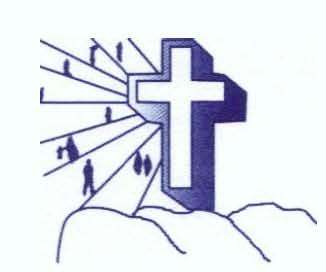 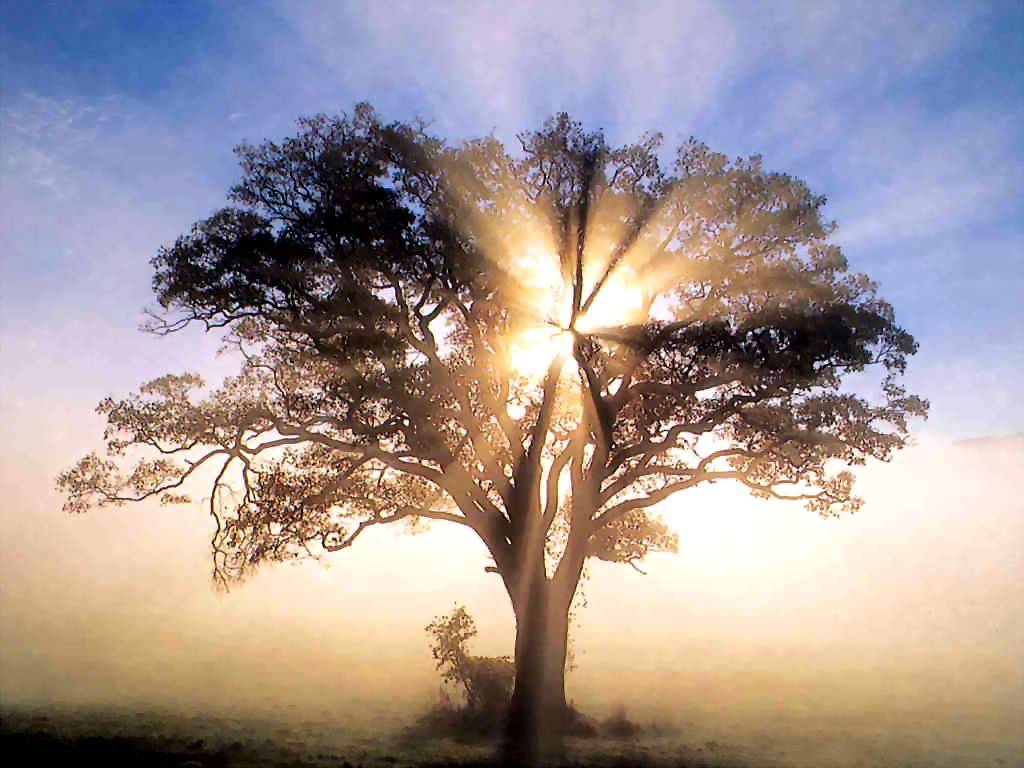 WWeaves of WisdomSierra Vista, Saint Paul Missionary Baptist Church2015 High School and Continuing Education Scholarship/Leadership Awards ApplicationFailure to follow instructions may lead to disqualification of your application.  Applicants found to have made false or misleading statements will be disqualified from consideration. PLEASE NOTE: Lack of financial need does not automatically disqualify a student. Academics and community involvement are also important when considering applicants.Academics – List current GPA and honors/awardsPlease submit most recent official transcript.  GPA 	Please list any academic honors and/or awards (Attach additional sheets if necessary)Please list the following:  Community Involvement, school activities, and work experience. List leadership roles, accomplishments, hours per week or per month and extent of involvement.(Attach additional sheets if necessary)Education/Career Goals – State your educational interest and goals.Education Goals:	Career Goals:	Financial Need 	Please indicate, in percentages, where you anticipate your college funding will come from.How do you plan to finance your higher education?	What is your financial need for this scholarship?	Essay #1:  “As a Christian, what have you done to impact the churched/unchurched community?  How do you envision yourself contributing as a leader in the general community in five to ten years?”   *Essay must be 250-500 words, double-spaced.*(Consider how you, as an individual have brought about or can bring about positive changes in other people’s lives.  Even impacting the life of one person can have far reaching impact.)Essay #2: “Tell us about yourself and what you are passionate about.” *Essay must be 250-500 words, double-spaced.*Please provide the names and phone numbers of two references (references must be non-relatives, e.g., school counselor, teacher, manager, etc.)NAME (non-relative)		PHONE		RELATIONSHIPOtherIs there any information you would like us to know that we have not asked you about?I, have completed this application to the best of my knowledge, and fully understand that any misrepresentation of the information contained in this application may disqualify me from the scholarship. (If application is submitted electronically, e-mail record will be used in lieu of signature.)Print Name	SignatureName: 	High School: 	Address 1: 	Year of Graduation: 	Address 2: 	Counselor’s Name: 	_____City & ZIP: 	Counselor’s Tel. #: 	Telephone: 	Counselor’s Email: 	Your Email: 	Ethnicity: 	            Male            FemaleActivity and Year(s) you participatedHours (indicate “per week” or “per month”Leadership Role /  Accomplishments%Parents%Scholarships%Loans%Work%Savings%OtherTotal (should total to 100%)